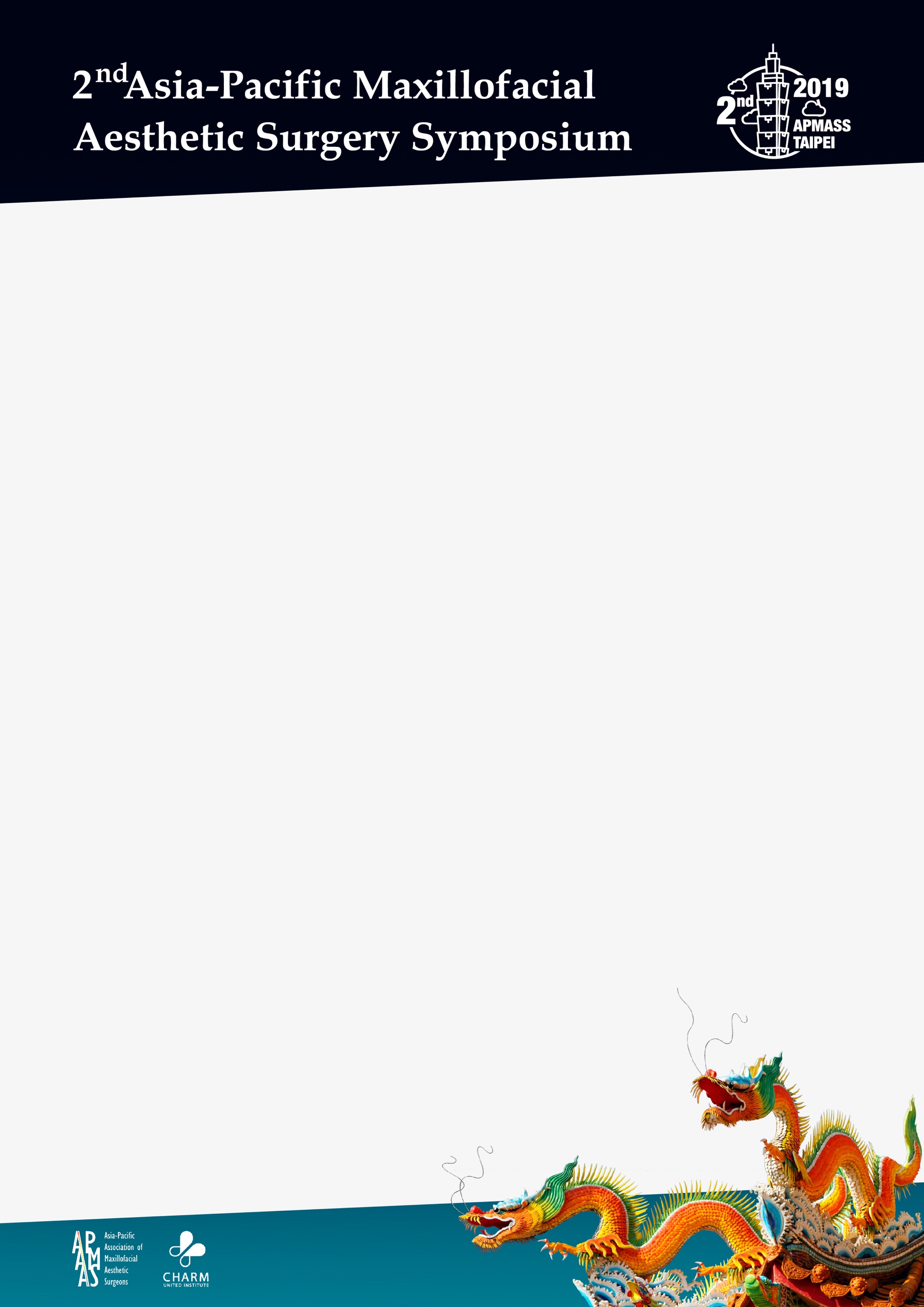 Refund Form*Cancellation and Refund PolicyThe Secretariat will refund the registration fee according the following rules. Notification of cancellation must be received in writing to the Secretariat by e-mail.Only cancellations made in writing are acceptable.-All bank charges for remittance must be paid by the registrants.-Refunds will be made after the Congress.If you have any questions about the registration, please contact the APMASS 2019 Secretariat (apmass2019@gmail.com).First NameLast NameAffiliationE-mailAmount of paymentReason for cancellationAccount InformationBeneficiary’s Name:Beneficiary Address & Tel. no.:Bank Name:Bank Address:Bene’s A/C No.:SWIFT CODE:DateAmount to be RefundedBy Aug31, 2019Full refundAfter Aug 31, 2019No Refund